О Т Ч Е ТНа НЧ „Извор – 1907” – с.СъботковциЗа 2022 година1.Брой регистрирани читалищни членове                                              - 53 броя2. Брой книги в библиотеката                                                                     - 6 550 броя3. Сграден фонд /читалищна собственост/                                            - 300 м24. Самодейни колективи   - певческа група „Черганка”5. Клуб „Деца и традиции”6. Интернет клуб7. Кулинарен клуб „От нищо-нещо”8. Демонстрационен център за народни занаятиДЕЙНОСТИОрганизиране на културни мероприятия и събития, свързани с народния календар в селото:Баба Марта, Еньовден, Коледа, СурвакиОрганизиране и провеждане на кулинарен събор „От нищо – нещо“ с участието на 15 читалща от региона и гост Валя Балканска и Петър ЯневПредставяне и обогатяване  на кулинарната книжка с рецепти „От нищо-нещо“Поддържане и увеличаване на библиотечния фонд .Класифициране на новите книги и популяризиране на библиотечната сбирка сред читателите на селото.Интернет клуб - осигуряване покритие на цялото село въздушно и с кабел с високоскоростен интернет и поддръжка.Утвърждаване на читалището като средище на културна и социална дейност за обогатяване живота на живущите на село.Обогатяване и популяризиране на архивната сбирка „История на читалищната дейност „ в селото   сред местното население и гостите на селото.За гореописаните дейности читалището е изразходвало сумата от 8 168.00 лева държавна субсидия. Няма извършени разходи за хонорари, по граждански договори, лица на трудови договори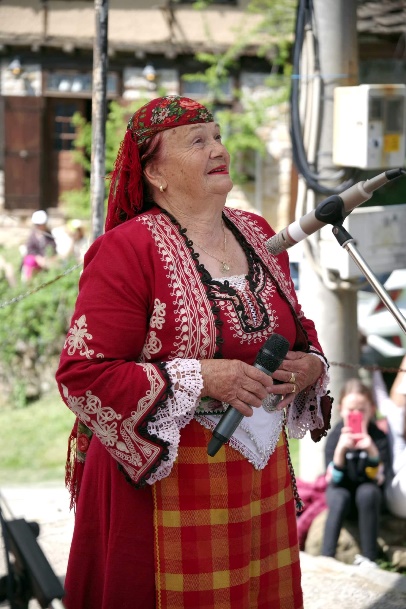 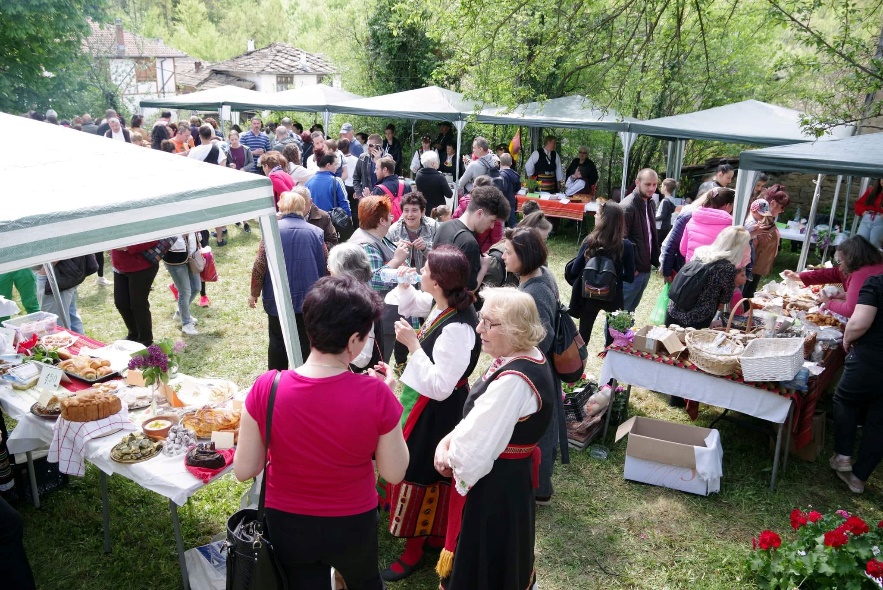 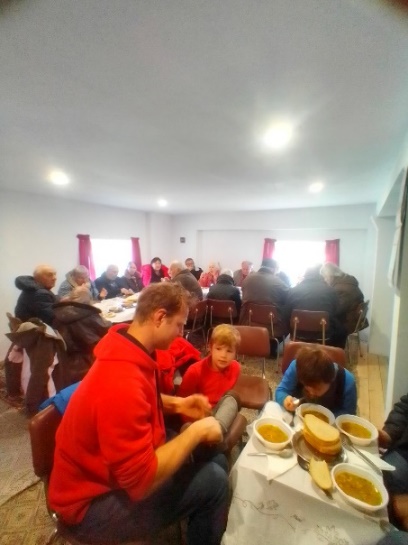 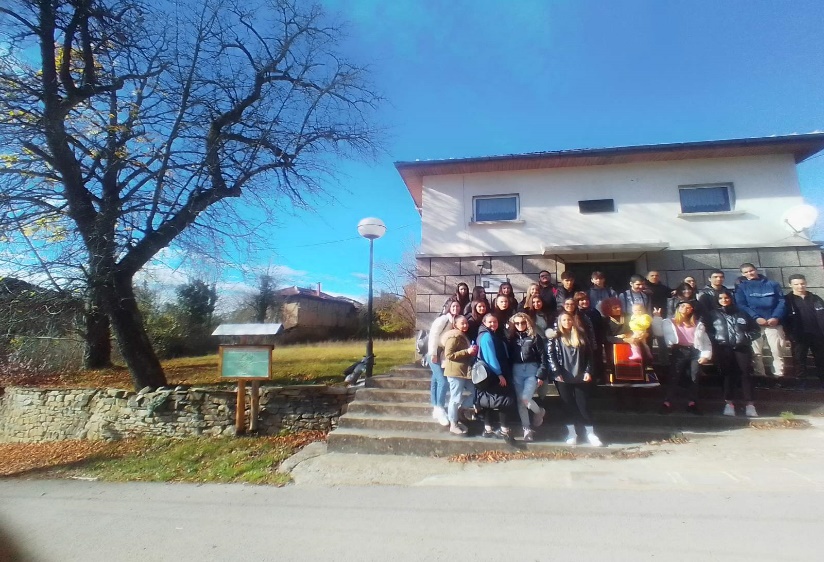 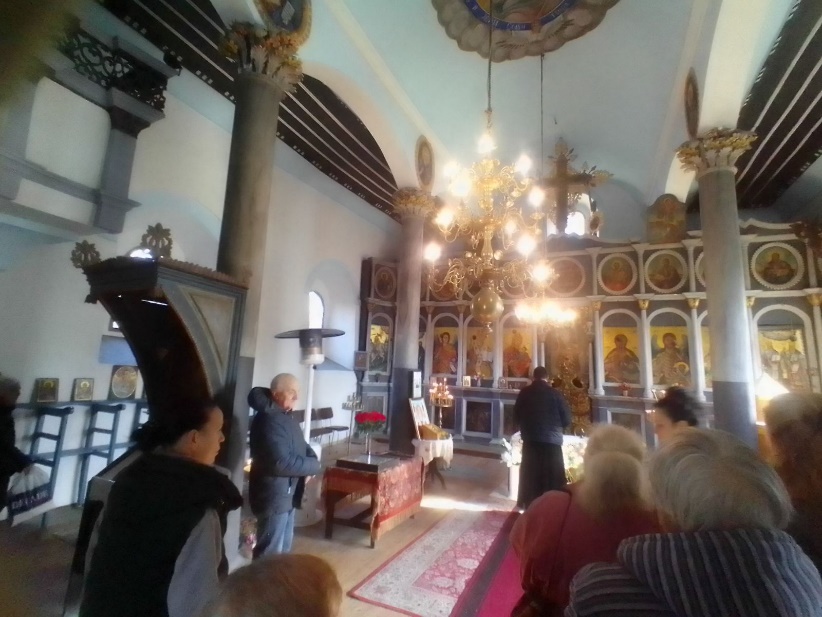 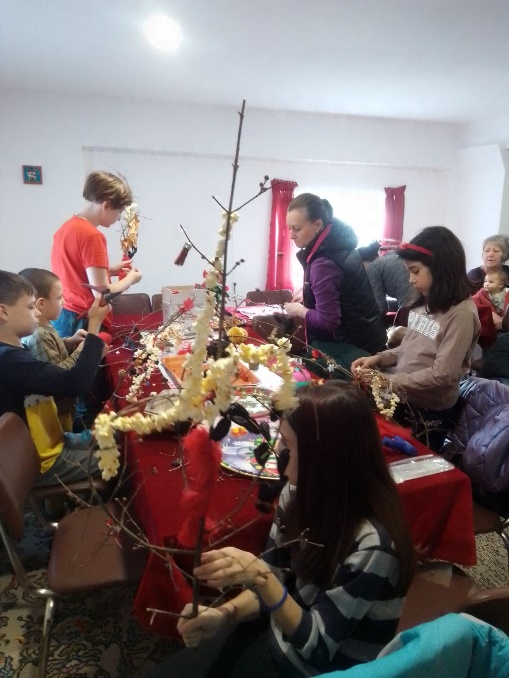 15.03.2023г.                                                         Председател на НЧ „Извор-1907”,с.Съботковци                                                         .........................................................                                                                                                         /Татяна Ненова/